МБДОУ «ЦЕНТР РАЗВИТИЯ РЕБЁНКА – детский сад №16 «Золотой ключик»город Кольчугино Владимирская областьЕсли дружно, если вместе будем мы детей учить:Как вести себя на улице, дорогу как переходить?Не случится никогда с ними страшная беда!Автор:Фокина А.А. – воспитатель     Ежегодно на дорогах городов нашей страны совершаются сотни дорожно-транспортных происшествий, в результате которых десятки детей погибают, сотни получают ранения и травмы. Именно поэтому дорожно-транспортный травматизм остается приоритетной проблемой общества, требующей решения, при всеобщем участии и самыми эффективными методами.    Первыми учителями, которые могут помочь обществу решить эту проблему должен стать  родители и  воспитатели детского сада. Для всех очевидно, что привить детям навыки безопасного поведения на дороге невозможно без непосредственного участия родителей.     Почему так важно сделать родителей партнерами и союзниками в работе по профилактике детского дорожно-транспортного травматизма? В чем заключается их роль? Во-первых, становление детей во многом опирается на подражание, и, естественно, главным объектом для подражания у ребенка дошкольного возраста являются его родители. И, будучи взрослыми, бывшие дошкольники  в течение всей жизни воспроизводят стереотипы поведения, заложенные  мамой и папой, бабушками и дедушками.  И если  бабушка и дедушка по дороге в детский сад вместе с ребенком перебегают проезжую часть в неположенном месте, папа уверенно тянет сына за руку, лавируя между потоком автомобилей, а сидя за рулем, не пристегивается ремнем безопасности, то  ребенок исподволь усваивает, что и ему должно так поступать, не смотря на все усилия педагогов детского сада. Поэтому необходимо, чтобы пример взрослых был положительным и поддерживал усилия педагогов в привитии детям высокого уровня культуры дорожного движения.      Во-вторых, те знания, которые дети получают на занятиях в образовательном учреждении, требуют практического закрепления, а полноценно это можно сделать только при активном участии родителей (наблюдение за дорогой во время движения в детский сад и обратно, отработка навыка внимательно осматривать дорогу, переход проезжей части согласно требованиям правил дорожного движения и т.д.). Для того, чтобы деятельность родителей не препятствовала процессу овладения детьми навыками безопасного поведения на дороге, приносила ощутимую пользу, должен выполняться ряд условий: родители должны знать и соблюдать правила дорожного движения; родители должны научиться понимать своих детей, их трудности в познании современного дорожно-транспортного мира (должны познакомиться с психофизиологическими особенностями восприятия дороги детьми); родители должны владеть основами обучения детей культуре поведения на дороге.      Как правило, родители предпочитают получать знания в наиболее распространенной форме – на родительских собраниях. Не стоит от них отказываться, но можно и необходимо использовать нетрадиционные методы в их организации. Например, заменить существующую практику лекционного проведения родительского собрания на трех-, четырехэтапное комплексное занятие, где найдут свое место и театрализованное выступление детей, и выступление сотрудника ГИБДД, и КВН между командами детей и родителей. Очень важно сделать родителей активными участниками мероприятия, дать им возможность осознать значимость проблемы сохранения жизни и здоровья детей. Можно использовать и другие формы и методы обучения родителей, как-то: информационные дни для родителей (ознакомление с состоянием безопасности дорожного движения, организация выставок новинок методической и художественной литературы и пр.); организация мини-клубов по интересам для детей и родителей; совместные деловые игры для родителей и педагогов; оформление в группах уголков безопасности, информационных газет, фотовыставок для родителей; привлечение родителей к совместной с детьми образовательной деятельности по правилам дорожного движения. При чем, задача педагогов и родителей использовать все специфические виды детской деятельности для усвоения и  закрепления правил дорожного движения:Ведущей формой, в которой ребенок начинает ознакомление с дорожно-транспортным миром, является игра. Взрослым  следует использовать различные виды детских игр: дидактические, сюжетно – ролевые игры, подвижные и т.д. Важное место в организации работы по профилактике ДТТ занимают сказки, художественная литература, которые открывают перед детьми новый мир, заставляют задуматься о том, что хорошо, что плохо. Герои сказок ассоциируются с людьми, поэтому задача педагогов и родителей – помочь разобраться в характерах персонажей сказок, понять их поступки.Интересно и с пользой происходит обучение детей ПДД в рамках трудового воспитания. Изготовление тех или иных атрибутов, имеющих непосредственное отношение к дорожному движению, позволяет использовать их в дальнейшей работе (например, с воспитанниками средней группы дошкольного образовательного учреждения можно изготовить макеты транспортного и пешеходного светофоров; с детьми старшей и подготовительной группы – макеты микрорайона, где находится детский сад и пр.). Слабо развитая координация движений у детей дошкольного возраста нередко становится причиной несчастных случаев на дороге. Ребенок недостаточно владеет функциями своего тела:  не может быстро остановиться после бега, часто спотыкается, в экстремальных ситуациях теряет координацию. Поэтому особое место в формировании у детей представлений об основах безопасного поведения на дороге занимает физическое воспитание. Для формирования у детей представлений об основах безопасного поведения на дороге могут использоваться и возможности изобразительной деятельности. Данный вид деятельности не только развивает творческие способности детей, но и позволяет ребенку наглядно представлять   информацию, моделировать дорожные ситуации, выражать собственное отношение к дорожному движению и его участникам. Познавательные игры – занятия  также могут включать материалы о правилах дорожного движения. Ведь в учебном материале по данной теме сконцентрированы как широко используемые в обиходе слова, так и слова, которые редко применяются в обычном разговоре (проезжая часть, полоса движения, средства регулирования и пр.). При изучении дошкольниками правил дорожного движения детьми могут усваиваться абстрактные понятия. Так, каждая автомашина имеет цвет и размер, может ездить назад и вперед, вверх и вниз, налево и направо; светофор имеет круглые сигналы; гараж может быть квадратный или прямоугольный. «Дорожная» тематика позволяет проводить игры на классификацию и сравнение, устанавливать связь слов со зрительным образом, следовательно, развивает мышление детей.     Успешность в работе по обучению дошкольников правил дорожного движения зависит от  сотрудничества детского  сада и родителей воспитанников. С помощью  слаженной работы воспитателей детского сада и родителей,   интеграции различных видов детской деятельности  у ребёнка формируется целостная картина о правилах дорожного движения и важности их соблюдения.    А родители обязательно должны прийти к выводу, что эффективное обучение детей правилам дорожного движения невозможно без их участия.Тематическое планирование воспитателей ДОУ и родителей  по профилактике детского дорожно – транспортного травматизма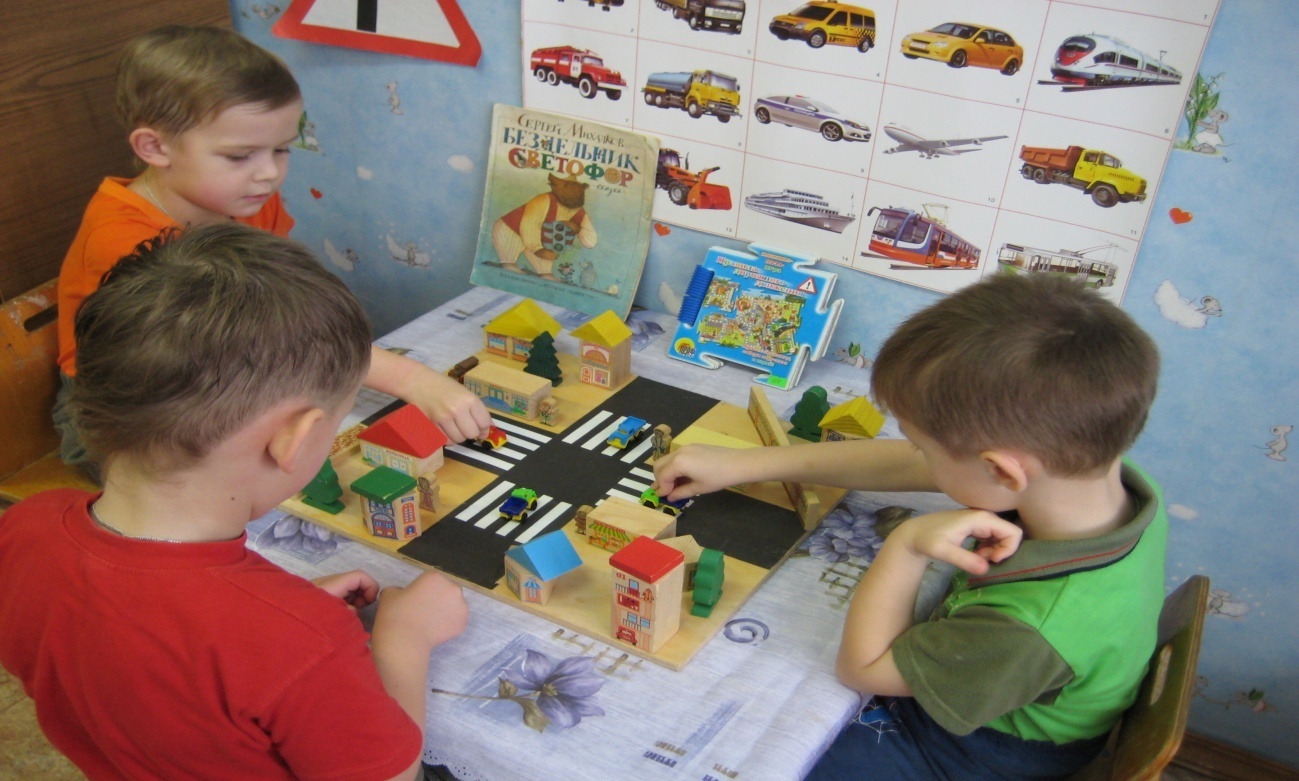 СОЗДАНИЕ РАЗВИВАЮЩЕЙ ПРЕДМЕТНО – ПРОСТРАНСТВЕННОЙ СРЕДЫ С ПОМОЩЬЮ РОДИТЕЛЕЙ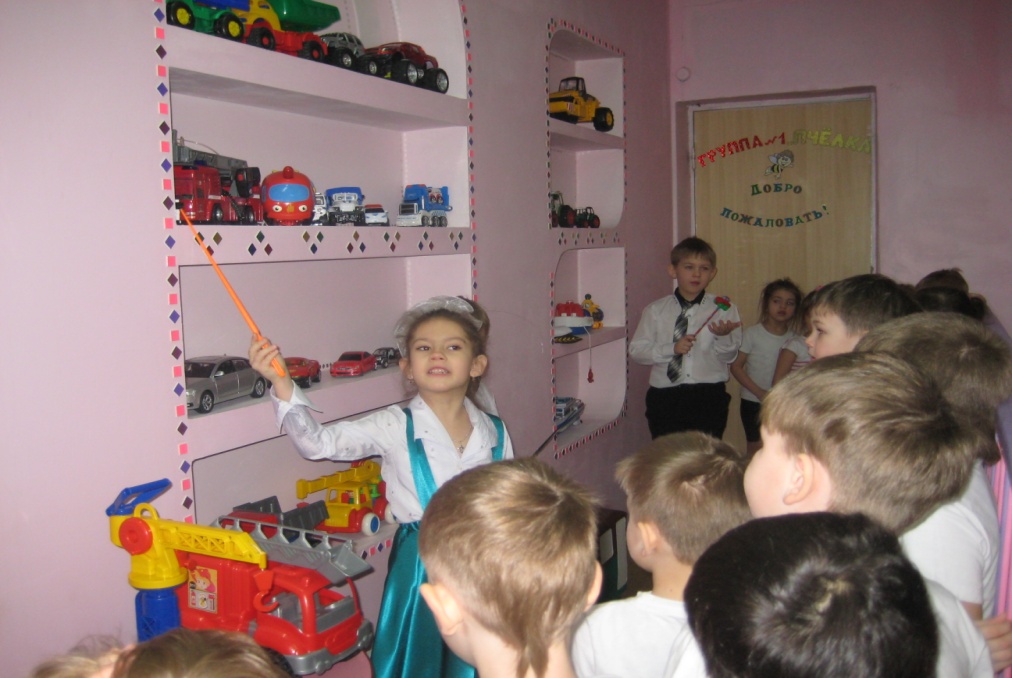 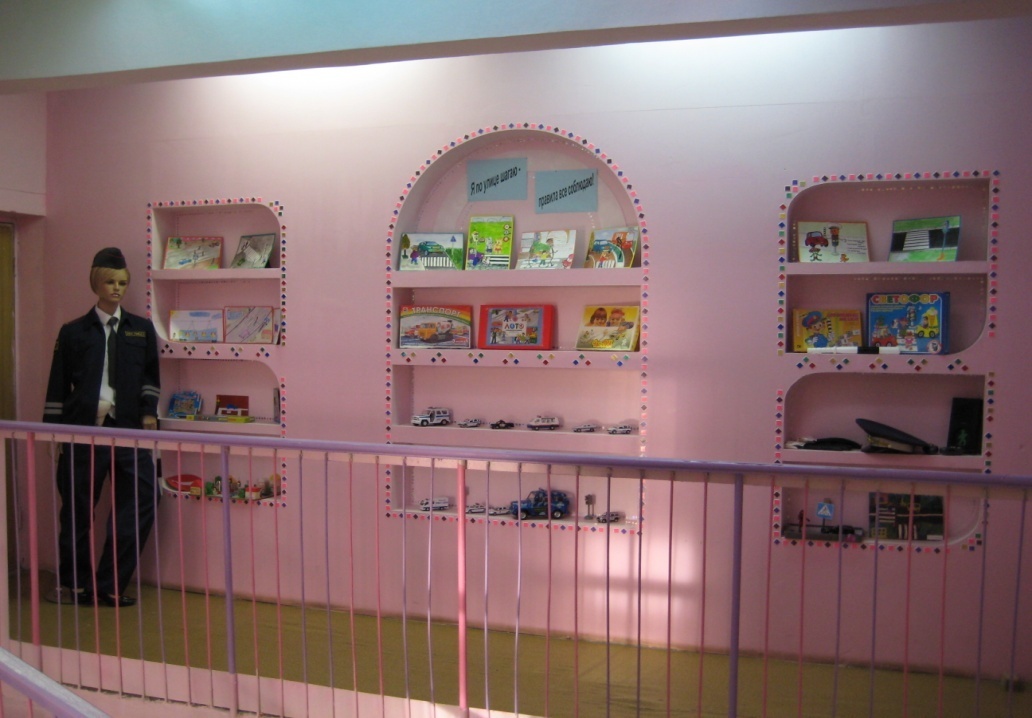 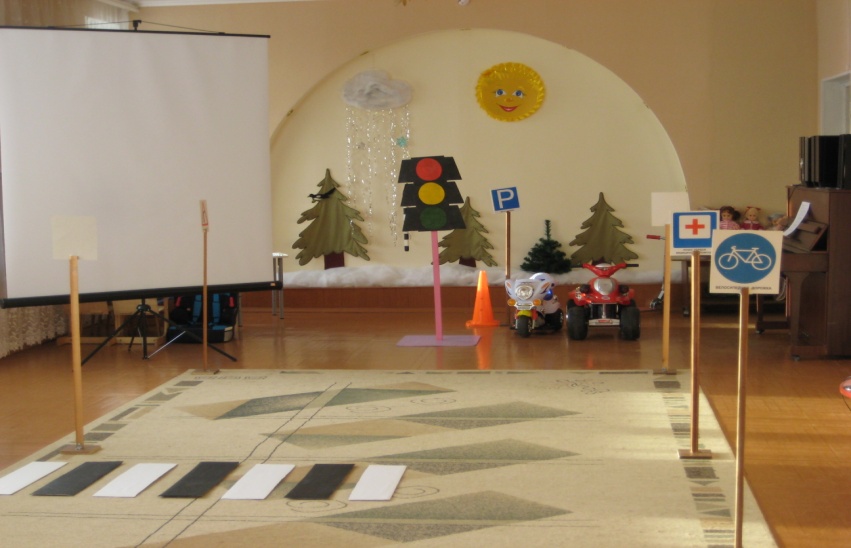 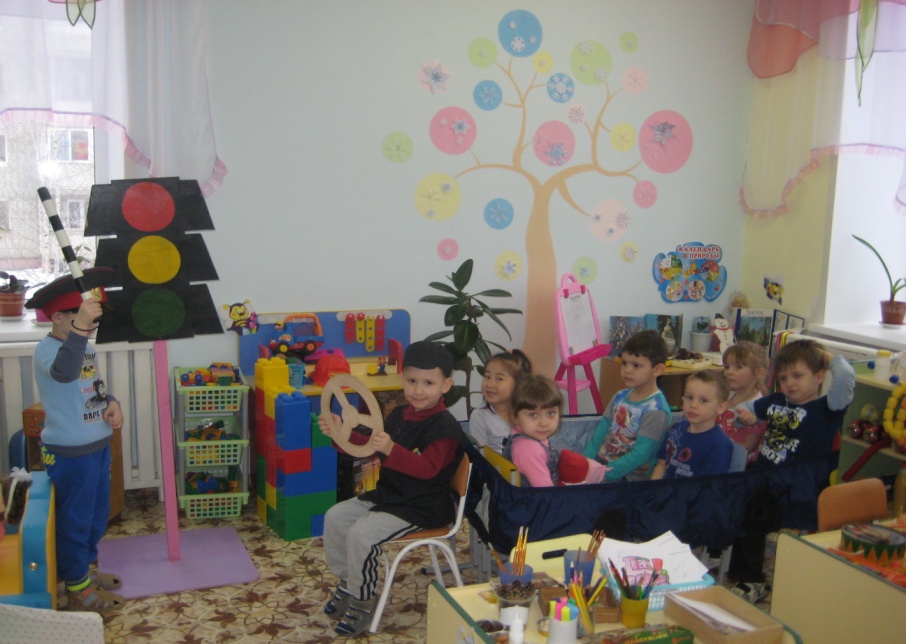 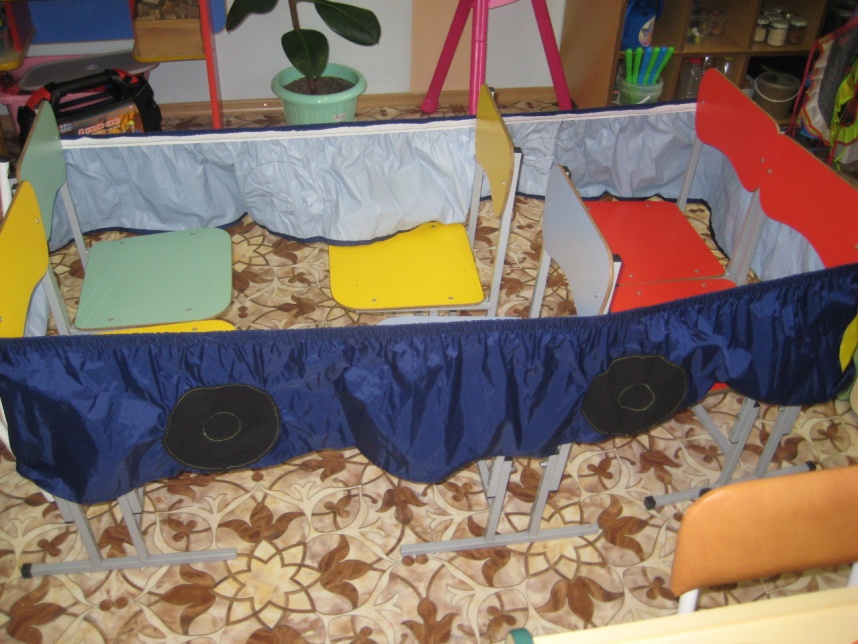 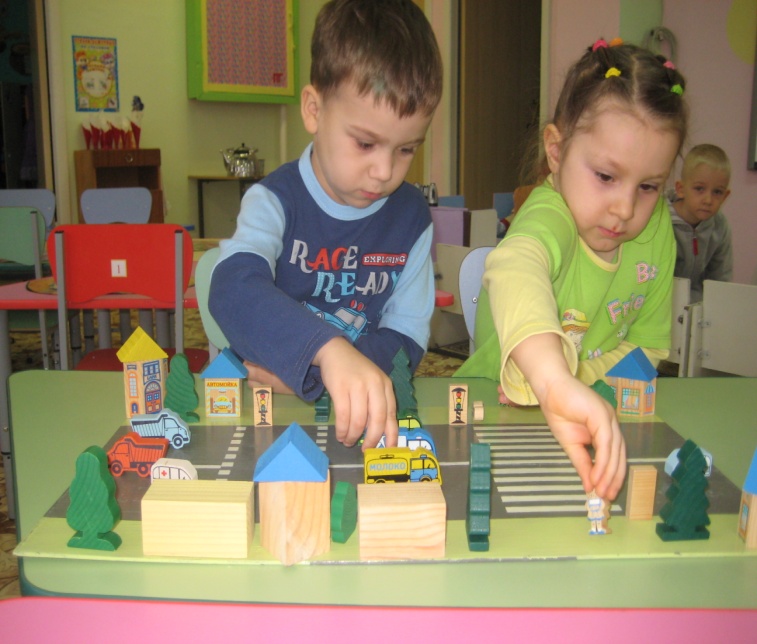 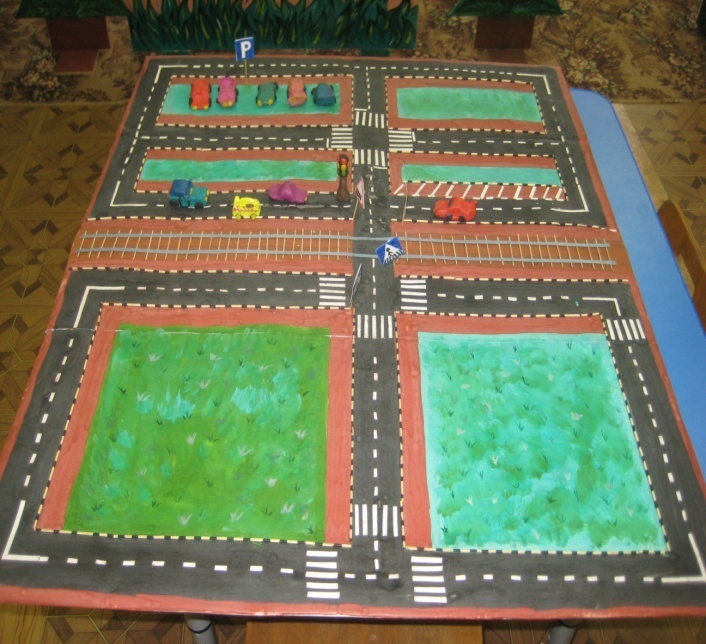 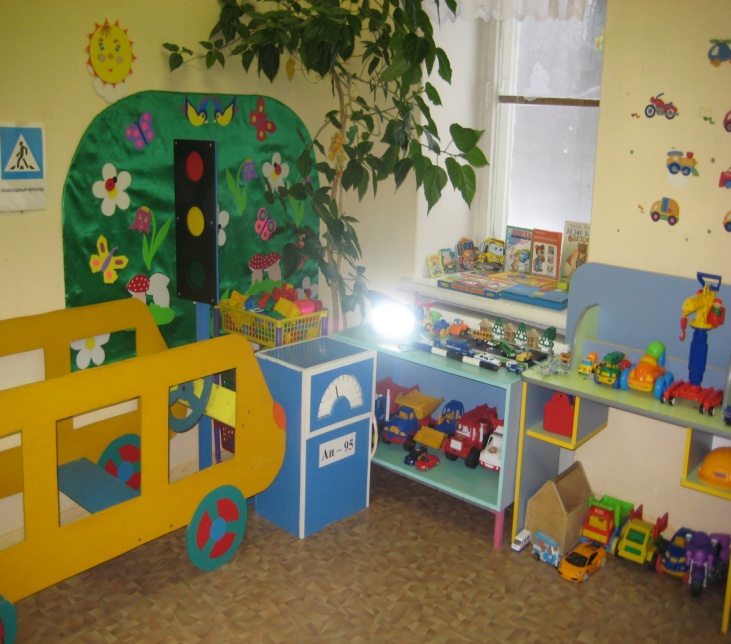 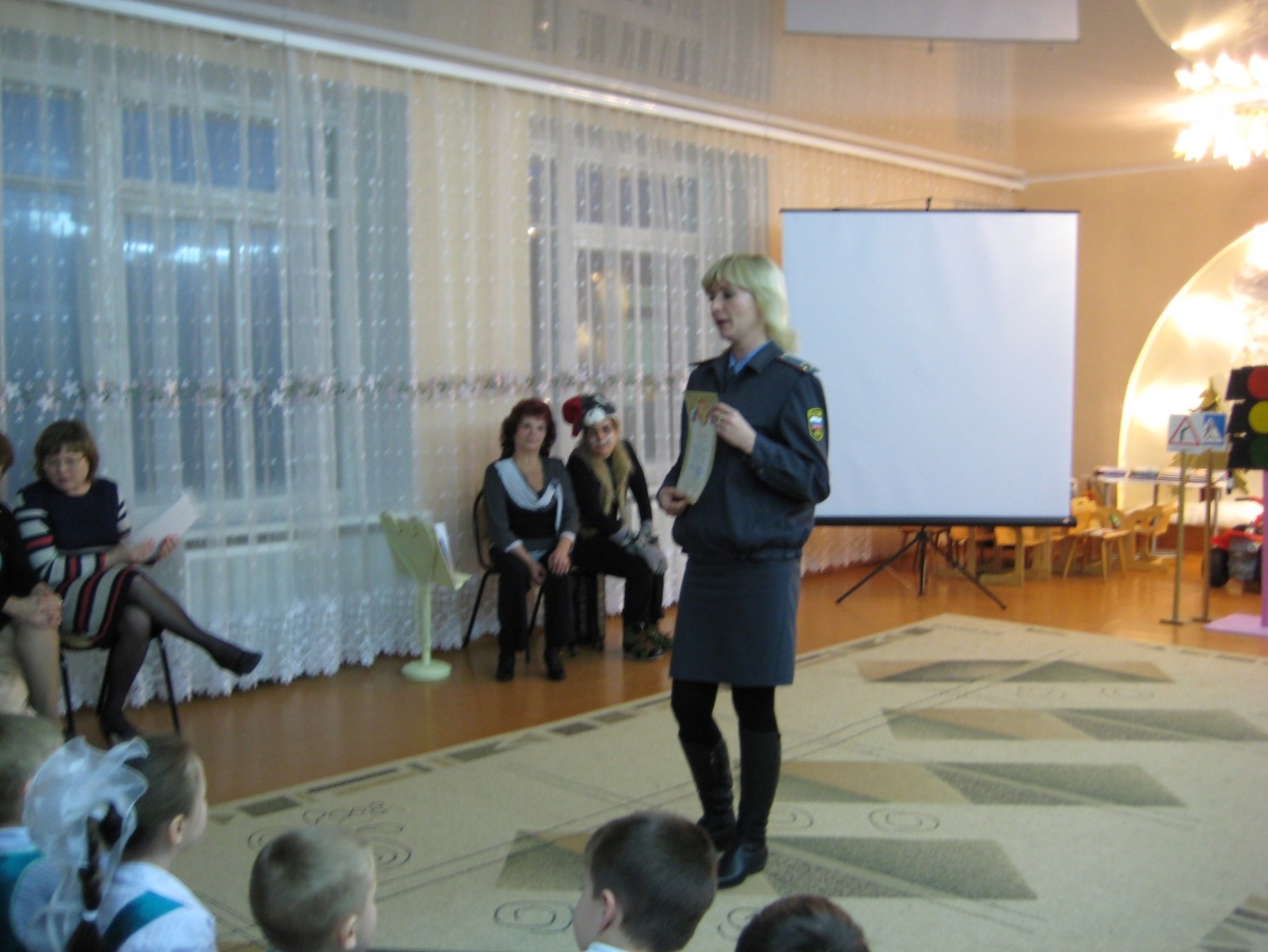 СОТРУДНИЧЕСТВО С ОГИБДД ОМВД РОССИИ ПО КОЛЬЧУГИНСКОМУ РАЙОНУ                    МесяцМероприятие младший дошкольный возрастМероприятие старший дошкольный возрастСентябрь1.Опрос  родителей «Важно ли обучение дошкольников ПДД?»2.Общее родительское собрание «Профилактика дорожно – транспортного травматизма в семье»Доклад, проведение инструктажа по соблюдению правил дорожного движения, просмотр учебного видеофильма, обсуждение ситуаций, тест, памятки.3.Консультация для родителей «Каждый родитель – пример для подражания!»4.Мастер класс «Важные игрушки своими руками»5.Проведение акции «Каждой семье – дело по душе!»: изготовление своими руками настольно – печатных, дидактических игр, атрибутов к сюжетно – ролевым играм, комплектов дорожных знаков, транспорта1. Анкета для родителей «Я и мой ребёнок на улицах города»2. Общее родительское собрание «Скоро в школу. Безопасность детей на улицах города» с приглашением инспектора ГИБДД                                                   Просмотр учебного видеофильма, обсуждение ситуаций3. Пополнение групповых уголков безопасности дорожного движения новыми настольно – печатными, дидактическими играми, атрибутами к сюжетно – ролевым играм, комплектами дорожных знаков, игрушечными машинами.Октябрь1.Анкета для родителей «Я и мой ребёнок на улицах города»2.Консультация для родителей « Вы, дети, транспорт и дорога»3. Экскурсия по улице «Знакомство с улицей»4. Мастер класс «Оказание первой помощи при ДТП»5.Разработка и выпуск памяток для родителей по соблюдению ПДД в разное время года1. Разработка  и выпуск памяток для родителей «Рекомендации по обучению детей ПДД»2. Семейное чтение: рассказ «Светофор» Е. Житкова3. Совместное обсуждение и составление плана пути движения в СЮТУР на экскурсию «Русская печь» в рамках проекта «А у нас сегодня в группе будет новая игра – все девчонки поварихи, а мальчишки повара»4. Подвижная игра «Перекресток»Ноябрь1.Беседы на группах с родителями воспитанников «Пешеходом быть наука!» Вручение родителям памяток «Безопасность детей – забота взрослых»2.День открытых дверей. Открытые занятия на группах с участием родителей3.Участие родителей в оформлении  информационного стенда «Всем на свете надо знать, как по улице шагать!»»1.Встреча с интересными людьми «Моя мама – полицейский»  2. Участие родителей в организации и проведении экскурсии к перекрёстку, светофору,  с привлечением сотрудника ГИБДД в рамках проекта «Полиция всем нам нужна - порядок в стане наводит она»3.Участие родителей в оформлении  информационного стенда «Всем на свете надо знать, как по улице шагать!»»Декабрь1.Встреча в педагогической гостиной « Мама за рулём» - безопасность детей в автомобиле, с приглашением сотрудника ГИБДД2.Наблюдение за работой светофора3.Изготовление семейной газеты по пропаганде ПДД        «Как разговаривает улица?»4. Участие родителей в создании мини – библиотеки с художественной литературой по теме: «Правила дорожного движения»5.Консультация для родителей «Не страшна тому дорога, кто внимателен с порога»6. Консультация для родителей « Как научить ребёнка безопасному поведению на улице»1. Совместное обсуждение и составление безопасного плана пути движения на праздник «Дети зажигают елку» на главной площади города2. Консультация для родителей « Как научить ребёнка безопасному поведению на улице зимой»3. Семейное чтение: сказка «Приключения Бабы Яги» в рамках проекта «Новый год встречаем – подарки чудесные мы всем вручаем»4. Изготовление и игра в дидактическую игру «Логические дорожки»Январь1.Общее родительское собрание «Возрастные и психофизиологические особенности поведения дошкольников на улицах и дорогах» с приглашением психолога, врача – травматолога, старшей медсестры. Выступления на темы: «Этого могло не случиться!» « Приёмы оказания первой помощи в случаях дорожного травматизма»2.В групповые родительские уголки историческая информация «Где родился светофор?» - прочтите и расскажите вашим малышам3.Консультация для родителей «Улица полна неожиданностей»4.Участие родителей в организации и проведении экскурсии к перекрёстку, светофору, с привлечением сотрудника ГИБДД.1.Общее родительское собрание «Возрастные и психофизиологические особенности поведения дошкольников на улицах и дорогах» с приглашением психолога, врача – травматолога, старшей медсестры. Выступления на темы: «Этого могло не случиться!» « Приёмы оказания первой помощи в случаях дорожного травматизма»2. Участие родителей в создании мини – библиотеки с художественной литературой по теме: «Правила дорожного движения» в рамках проекта «Ездим, плаваем, летаем – все на свете замечаем»3. Участие родителей в изготовлении в группах напольных макетов дороги с пешеходным переходом, дорожными знаками, заправкой, станцией технического обслуживания, прав водителей, костюма регулировщика для сюжетно-ролевых  игр4. Семейное чтение: стихотворение Я. Пишумова «Говорящая машина», рассказ И. Серякова «Машина, которую рисовать научили»Февраль1.Организация групповых выставок семейного творчества «Транспорт и пешеходы»2.Проведение досугов в группах «Дорожная азбука» с участием родителей.3. Создание картотеки развивающих игр по ПДД1.Консультация для пап «Знаете ли вы особенности месторасположения детского сада?» в рамках проекта «Папа может все, что угодно»2.Проведение досугов в группах «На лесном перекрестке» с участием пап и дедушек3. Изготовление и игра в дидактическую игру «Улица города»Март1.Встреча за круглым столом « Крепко за руку держу, и о правилах скажу», обмен опытом семейного воспитания.2.Консультация для родителей «Правила безопасности для детей на дорогах»3.Консультация для родителей « Как научить дошкольников не попадать в типичные дорожные « ловушки»4. Привлечение родителей к изготовлению для групп тематических альбомов « Правила движения на дороге, перекрёстке, тротуаре, обочине!» 5. Рисование с родителями «Что я видел по дороге в детский сад» (рисование дороги, транспорта, пешеходного перехода)1. Встреча за круглым столом « Крепко за руку дочку держу, и о правилах ей расскажу», обмен опытом семейного воспитания в рамках проекта «Бабушек и мам поздравим, и подарки им подарим»2.Консультация для родителей «Я и мой ребенок на улицах города»3. Семейное чтение: сказка «Крутой поворот» семья ЕфимовыхАпрель1.Участие родителей в организации пешеходной прогулки по городу2.Тренинговая игра для родителей « Привитие детям навыков безопасного поведения на улице». Просмотр родителями видеозаписи, как психолог тестировала детей по ПДД. Анализ, обсуждение.3. Организация групповых выставок фотоматериалов детей и родителей « На улицах нашего города»4. Советы и рекомендации для родителей  по ПДД5. Экскурсия «опасности нашего двора»1. Совместное обсуждение и составление безопасного плана пути движения на праздник «День пожарной охраны» на главной площади города в рамках проекта «Мчится красная машина все быстрей, быстрей вперед! Командир сидит в кабине и секундам счет ведет»2.Подвижная игра «Умелый пешеход» 3. Консультация для родителей «Что должны знать родители, находясь с ребенком на улице»Май1.Выпуск брошюры «Наши дети без сомненья знают правила движенья»2.Социологический опрос родителей в конце учебного года «Привитие детям навыков безопасного поведения на улице».3. Общесадовое мероприятие: Музыкально – спортивный семейный праздник «Три сигнала светофора». В программе:   викторина « Знает вся моя семья, знаю ПДД и я»,  конкурсное рисование « По дороге с мамой», презентация рисунков, конкурс семейных частушек по ПДД4. Консультация «Где можно кататься на велосипеде»1. Социологический опрос родителей в конце учебного года « Привитие детям навыков безопасного поведения на улице»2. Общесадовое мероприятие: Музыкально – спортивный семейный праздник « Три сигнала светофора» в рамках проекта «Вся семья вместе – так и душа на месте». В программе: - викторина « Знает вся моя семья, знаю ПДД и я»- конкурсное рисование « По дороге с мамой», презентация рисунков-конкурс семейных частушек по ПДД3. Семейное чтение: «Ученый дружок» И. СеряковаИюнь1.Оформление групповых информационных листов «Маршрут выходного дня»2.Оформление групповых информационных листов «Советы инспектора ГИБДД»3. Конкурс  среди родителей «Составление кроссворда  по правилам дорожного движения». Оформление наглядной агитации с рекомендациями для родителей.4. Развлечение «Теневой театр»1. Изготовление дидактической игры «Автомобиль»2.  Подвижная игра «Цветные автомобили»3.Беседа с родителями «Правила дорожного движения – для всех» в рамках проекта «Я по улице шагаю – правила я соблюдаю»Июль1.Консультация для родителей «Рекомендуем родителям младших дошкольников воспитывать у детей уважение к ПДД»2. Тематический стенд «Ребенок на улице»: что дети должны знать, находясь на улице3. Открытое занятие  по правилам дорожного движения «Зеленый огонек»1.Консультация для родителей «Чтобы не случилось беды! – меры предупреждения детского травматизма» в рамках проекта «Городок наш небольшой его любим всей душой»АвгустРазвлечение на воздухе с участием родителей «Весёлые пешеходы»Развлечение на воздухе с участием родителей «Лучший пешеход»  